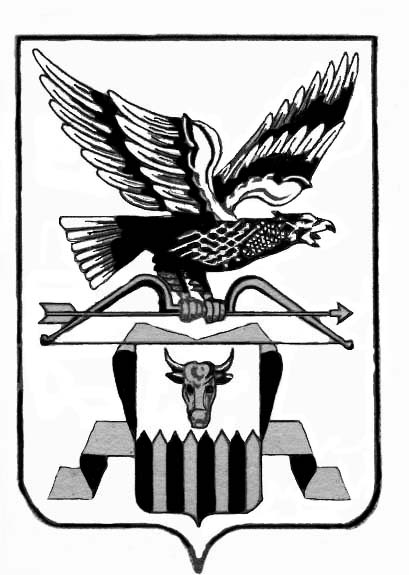 ПОСТАНОВЛЕНИЕАдминистрации городского поселения«Новокручининское»муниципального района «Читинский район»от 27 мая  2014 г.                                                                   № 121        На основании Поручения Губернатора Забайкальского края №пп-15-14 от 15.04.2014г. «О внесении изменений в отраслях социальной сферы, направление на повышение эффективности сферы культуры муниципального района Забайкальского края», во исполнение Указа Президента от 07.05.2012г. №597, Постановления Администрации муниципального района «Читинский район» от 18.04.2014г. №1061 «О мероприятиях по реализации государственной социальной политики», на основании Распоряжения Главы администрации городского поселения «Новокручининское» №47 от 15.05.2014г. «О введении в штат администрации дополнительных единиц технического персонала»ПОСТАНОВЛЯЕТ:Внести изменения в постановление администрации гп «Новокручининское» №347 от 16.12.2013г. «Об утверждении расчета исходных данных и результата расчета объема нормативных затрат на оказание муниципальным учреждением МБУК ДБИЦ "Родник" муниципальных услуг и нормативных затрат на содержание  имущества  на  2014 год» (с внесенными изменениями от 10.01.2014г. Постановлением №5 и от 03.03.2014г. Постановлением №47) в связи с исключением из штата организации МБУК ДБИЦ «Родник» 4,25 ставки технического персонала:    -  уменьшить  статью 211 «заработная плата» по МБУК «Родник» на сумму 136,356 тыс. руб., по ДБИЦ «Родник» на сумму 56,815 тыс.руб.    - уменьшить статью  213 «Начисление на выплаты по оплате труда» по МБУК «Родник»  на сумму 41,18 тыс. руб., по ДБИЦ «Родник» на сумму 17,16 тыс.руб. Утвердить исходные данные и результаты расчетов объема нормативных затрат на оказание муниципальным учреждением МБУК ДБИЦ "Родник" муниципальных  услуг и нормативных затрат на содержание  имущества  на 2014 год с внесенными изменениями согласно приложению №1 к данному Постановлению.Контроль исполнения настоящего Постановления  возложить на заместителя главы администрации по финансам Войтенкову Н. А.Глава администрациигородского поселения«Новокручининское»                                                          М.П. Леднев«О внесении изменений в Постановление №347 от 16.12.2013г. «Об утверждении расчета исходных данных и результата расчета объема нормативных затрат на оказание муниципальным учреждением МБУК ДБИЦ "Родник" муниципальных услуг и нормативных затрат на содержание  имущества  на  2014 год» с внесенными изменениями от 10.01.2014г. Постановление №5, от 03.03.2014г. Постановление №47»